Р А С П О Р Я Ж Е Н И Еот 17.05.2022   № 1012-рг. МайкопО проведении аукциона на право заключения договора о комплексном развитии незастроенной территории в границах муниципального образования «Город Майкоп», ограниченной улицей Шоссейной, существующей жилой застройкой по ул. Михайлова, земельными участками с кадастровыми номерами 01:08:0519044:954, 01:08:0519044:13, 01:08:0519048:147 и 01:08:0000000:5355В соответствии с пунктом 3 статьи 69 Градостроительного кодекса Российской Федерации, постановлением Правительства Российской Федерации от 04.05.2021 № 701 «Об утверждении Правил проведения торгов на право заключения договора о комплексном развитии территории, Правил определения начальной цены торгов на право заключения договора о комплексном развитии территории при принятии решения о комплексном развитии территории Правительством Российской Федерации и Правил заключения договора о комплексном развитии территории посредством проведения торгов в электронной форме» (далее – Правила проведения торгов), постановлением Администрации муниципального образования «Город Майкоп» от 26.11.2021 № 1262 «Об утверждении Порядка взаимодействия отраслевых (функциональных) структурных подразделений Администрации муниципального образования «Город Майкоп» при принятии и реализации решения о комплексном развитии незастроенной территории муниципального образования «Город Майкоп», постановлением Администрации муниципального образования «Город Майкоп» от 06.05.2022 № 451 «О комплексном развитии незастроенной территории в границах муниципального образования «Город Майкоп», ограниченной улицей Шоссейной, существующей жилой застройкой по улице Михайлова, земельными участками с кадастровыми номерами 01:08:0519044:954, 01:08:0519044:13, 01:08:0519048:147 и 01:08:0000000:5355»:1. Провести торги в форме аукциона на право заключения договора о комплексном развитии незастроенной территории в границах муниципального образования «Город Майкоп», ограниченной улицей Шоссейной, существующей жилой застройкой по ул. Михайлова, земельными участками с кадастровыми номерами 01:08:0519044:954, 01:08:0519044:13, 01:08:0519048:147 и 01:08:0000000:5355, площадью 140914 кв. м, в отношении всей указанной территории и всех этапов реализации решения о комплексном развитии территории.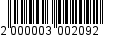 2. Определить организатором торгов в форме аукциона на право заключения договора о комплексном развитии незастроенной территории – Администрацию муниципального образования «Город Майкоп».3. Установить начальную цену предмета аукциона в размере 23279000 (двадцать три миллиона двести семьдесят девять тысяч) рублей 00 копеек.4. Установить сумму задатка для участия в аукционе на право заключения договора о комплексном развитии незастроенной территории в размере 10% от начальной цены предмета аукциона, а именно 2327900 (два миллиона триста двадцать семь тысяч девятьсот) рублей 00 копеек.5. Шаг аукциона определить в размере 5 (пяти) % от начальной цены предмета аукциона на право заключения договора о комплексном развитии незастроенной территории, а именно 1163950 (один миллион сто шестьдесят три тысячи девятьсот пятьдесят) рублей 00 копеек.6. Управлению архитектуры и градостроительства муниципального образования «Город Майкоп» (С.Э. Шумафова), Управлению в сфере закупок Администрации муниципального образования «Город Майкоп» (Ю.В. Мироненко), осуществить необходимые действия по организации и проведению торгов на право заключения договора о комплексном развитии незастроенной территории, в порядке, установленном статьей 69 Градостроительного кодекса Российской Федерации, Правилами проведения торгов и постановлением Администрации муниципального образования «Город Майкоп» от 26.11.2021 № 1262 «Об утверждении Порядка взаимодействия отраслевых (функциональных) структурных подразделений Администрации муниципального образования «Город Майкоп» при принятии и реализации решения о комплексном развитии незастроенной территории муниципального образования «Город Майкоп».7. Опубликовать настоящее распоряжение в газете «Майкопские новости» и разместить на официальном сайте Администрации муниципального образования «Город Майкоп».8. Распоряжение «О проведении аукциона на право заключения договора о комплексном развитии незастроенной территории в границах муниципального образования «Город Майкоп», ограниченной улицей Шоссейной, существующей жилой застройкой по ул. Михайлова, земельными участками с кадастровыми номерами 01:08:0519044:954, 01:08:0519044:13, 01:08:0519048:147 и 01:08:0000000:5355» вступает в силу со дня его подписания.Глава муниципального образования «Город Майкоп»				                                     Г.А. МитрофановАдминистрация муниципального 
образования «Город Майкоп»Республики Адыгея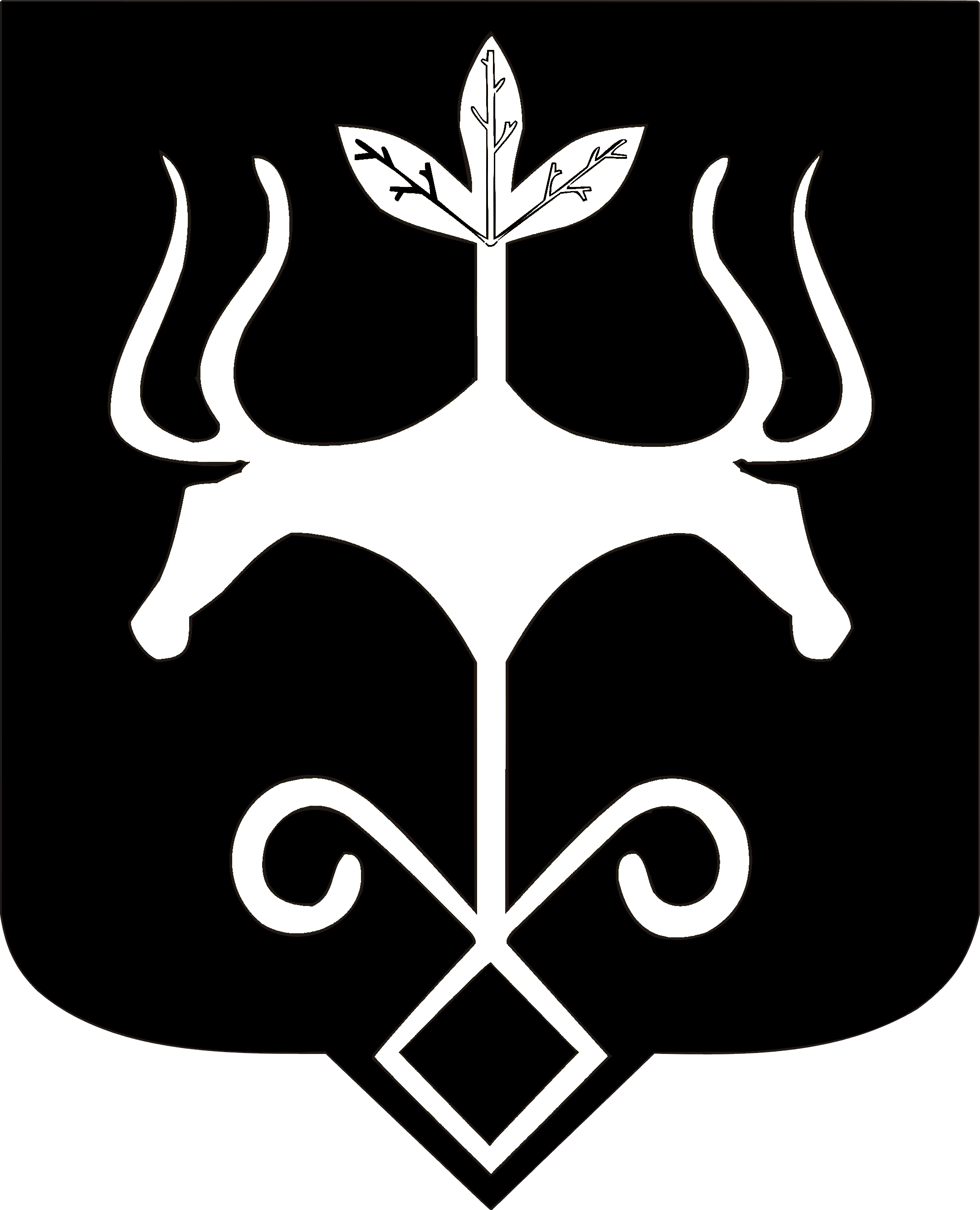 АдыгэРеспубликэммуниципальнэобразованиеу
«КъалэуМыекъуапэ» иАдминистрацие